新 书 推 荐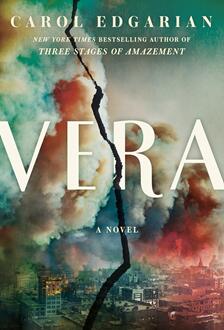 中文书名：《维拉》英文书名：VERA作    者：Carol Edgarian出 版 社：Scribner代理公司：WME/ANA/Vicky Wen页    数：352页出版时间：2021年3月代理地区：中国大陆、台湾审读资料：电子稿类    型：小说内容简介：    旧金山，1906年，举世闻名的旧金山大地震前夕。15岁的维拉·约翰森（Vera Johnson）是旧金山最豪华妓院中声名狼藉的罗丝夫人（Rose）的私生女。    维拉的成长跨越了两个世界：她母亲所处的那个令人难以忘怀的诱惑世界——到处都充满了歌剧门票、脾气暴躁的随从和午夜的城市之旅；以及花钱收留她，抚养她的家庭世界——有暴力倾向、负债累累的养母，天真、被保护得很好的所谓的妹妹，以及她为了隐瞒自己的亲生母亲是谁而愈发增加的压力。    维拉的世界在地震的那个晚上崩塌了，她被一把推进了成年人的世界——在这里，她必须尽快明白这里是由腐败的政客、普遍存在的不平等和道德缺失所构成的。维拉要面对这切，也要面对她所生活的城市燃起大火、陷入混乱的事实，她必须驾驭自己的力量，在这个世界上为自己创造一席之地。    《维拉》（VERA）赞美了一个不被爱的女孩在没有任何道德指导的环境里长大，周围都是骗子和小偷，却拥有了坚韧的品性和美好的心灵。这是一首献给年轻人和一座永远能够重塑自身的迷人城市的令人心碎，却最终振奋人心的赞歌。维拉的故事给这个故事中传奇般的人物们赋予了生命——这其中包括了维拉年轻的情人、城市孤儿部落的保护者鲍比（ Bobby），第一次向维拉展现出真感性的维拉的母亲雇佣的妓女们，还有老雅（LaoYa）、谭（Tan）和李芳（Lifang），一个与维拉既相互竞争，又共同合作的中国家庭的三代人。这部有关一个女孩和她的城市的成长冒险，讲述了一个似乎不可能的结盟故事，它深入人心，令人难以忘怀，它给读者带来了有关毁灭、复兴和欢乐的非凡场景。埃德加里安（Edgarian）的《维拉》是一部永恒的、又与我们现在这个时代联系紧密的小说，一个不屈不挠的灵魂在灾难后继续追求爱，并再造了自己的家园。作者简介：卡罗尔·埃德加里安（Carol Edgarian）是著名作家、编辑和出版人。她创作的小说有《纽约时报》畅销书《惊异的三个阶段》（Three Stages of Amazement）和国际畅销书、非国大自由奖（ANC Freedom Prize）获奖作品《幼发拉底河的崛起》（Rise the Euphrates）（为了纪念亚美尼亚种族灭绝一百周年，发行了《幼发拉底河崛起》20周年修订版）。她的文章和论文曾在《华尔街日报》（Wall Street Journal）、美国国家公共广播电台（NPR）和《W》等刊物上发表，她还是《作家的生活：对工作、爱情、灵感和名望的深度思考》的联合编辑。她联合创办了以小说、诗歌和艺术为内容的先驱数字出版物“叙事”（Narrative），并担任编辑，她也是“学校叙事”（Narrative in the Schools）的联合创始人和编辑，该公司为世界各地教学服务不足社区的教师和学生提供广泛和免费的文学及视频教程。埃德加瑞安毕业于斯坦福大学（Stanford University），她目前与家人一起生活在旧金山。媒体评价：    “《维拉》是一个成功的故事，它讲述的是灾难与治愈，力量与谦卑，勇气与优雅。故事的背景设定在1906年旧金山大地震及之前奢靡繁华的时代。这本书就和它的女主角与她的城市一样充满活力，在读过此书的很长时间里，它都会以其最好的面貌，萦绕在我的心头。”----安娜·所罗门（Anna Solomon），《V之书》（THE BOOK OF V）的作者    “在我们21世纪自己的危机当中，人权所遭受的毁灭性打击让我们明白，我们现在要提出的问题是我们古已有之的问题：我们从现在开始，要往何处去？卡罗尔·埃德加里安（Carol Edgarian）的《维拉》生动地展现了一个城市、一个时代的历史时刻。这是对美国DNA的非凡一瞥。”----玛丽·贝斯·基恩（Mary Beth Keane），《再问一次，是的》（ASK AGAIN, YES）的作者谢谢您的阅读！请将回馈信息发送至：文清（Vicky Wen）安德鲁﹒纳伯格联合国际有限公司北京代表处北京市海淀区中关村大街甲59号中国人民大学文化大厦1705室, 邮编：100872
电话：010-82449185传真：010-82504200Email: Vicky@nurnberg.com.cn网址：www.nurnberg.com.cn微博：http://weibo.com/nurnberg豆瓣小站：http://site.douban.com/110577/微信订阅号：ANABJ2002